Publicado en Rivas Vaciamadrid el 24/05/2022 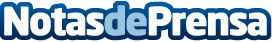 Nace el Grupo de Radiología móvil La radiología a domicilio puede facilitar diagnósticos más rápidos y, por tanto, el acceso temprano a los tratamientos por parte de los pacientesDatos de contacto:Ricardo Antonio Mariscal López629823662Nota de prensa publicada en: https://www.notasdeprensa.es/los-expertos-en-radiologia-movil-aseguran-que Categorias: Nacional Medicina Madrid Otras ciencias http://www.notasdeprensa.es